MATH 100                    solutions: QUIZ VII        1st November 2018               [4 pts]  The temperature at the base of a mountain in the land of Oz is   and decreasing by  for every thousand-foot increase in elevation  Find a function, T(h), which expresses the temperature in degrees Fahrenheit at an elevation of h thousand-feet.Answer:    T(h) = 90 – 5h What does T(4) = 55 mean?Answer:    T(4) = 55 means that when your elevation is 4 thousand feet above the base of the mountain, the temperature is  [4 pts]  Let f(x) = x2 + 3 Find f(-2).Solution: f(-2) = (-2)2 + 3 = 7    Find Solution:    Find f (1 + f(2))Solution:    Find f (1 + f(1) + f(2))Solution:  [2 pts]  At the University of Oz, at the end of the semester, students’ math grades are listed in a table that gives each student’s ID number in the left column and the student's grade in the right column.   Let N represent the ID number and G represent the grade.   Which quantity, N or G, must necessarily be a function of the other?Solution:  G is a function of N, namely G = f(N).Each ID number determines a student that then determines the grade.On the other hand, knowing the grade does not determine who the student is.[6 pts]     Match each story about a bike ride to one of the graphs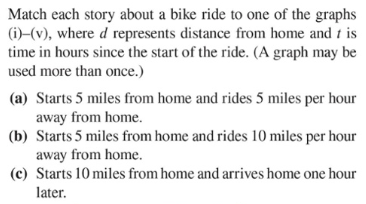 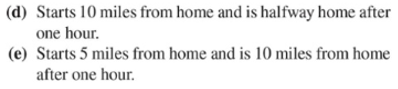 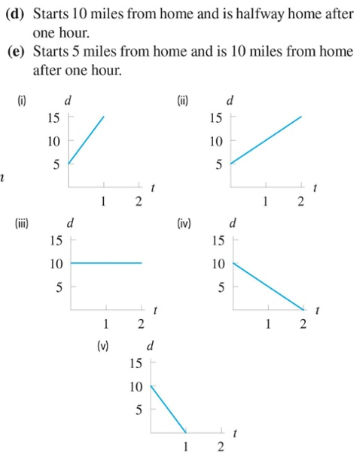 Answers:Story (a):  (ii)Story (b):  (i)Story (c):  (v)Story (d):  (iv)Story (e):  (ii)[6 pts]  Ten inches of snow is equivalent to about one inch of rain.   Write an equation for the amount of precipitation, measured in inches of rain, r = f(s), as a function of the number of inches of snow, s.Answer:    Find and interpret f (5).Solution:  This means that 5 inches of snow is the equivalent of ½ inch of rain.   Find s such that f(s) = 5 and interpret your result.Solution:   If s = 50 then f(50) = 5.  This means that 50 inches of snow is the equivalent of 5 inches of rain.